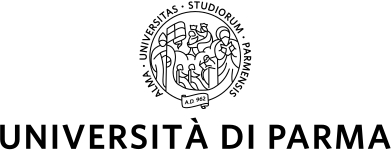 DIPARTIMENTO DI SCIENZE DEGLI ALIMENTI E DEL FARMACOCorso di Laurea  in Tesi Anno Accademico 20 20